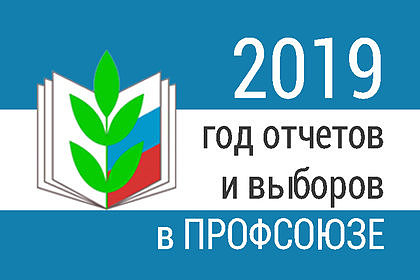 ПРОФСОЮЗ  РАБОТНИКОВ НАРОДНОГО ОБРАЗОВАНИЯ ПОЛЕВСКАЯ ГОРОДСКАЯ ОРГАНИЗАЦИЯ ПРОФСОЮЗА14 ноября 2019 года по результатам выборов на XXI городской отчетно-выборной конференции  в состав  городского комитета Профсоюза Полевской  городской организации избраны :Андреева Татьяна Евгеньевна – МБОУ СОШ № 162.Антонова Марина Юрьевна – МАДОУ № 633.Арапова Любовь Анатольевна - МАДОУ ЦРД № 70 «Радуга» Батуева Анастасия Николаевна - МАОУ СОШ № 13 с УИОВотинцева Ольга Анатольевна – МБДОУ № 54Гребнева Алена Анатольевна – ГКОУ СО «Полевская школа»Денисова Юлия Александровна – МБДОУ № 34Дурягина Марина Сергеевна - МБОУ СОШ с. Полдневая Егорова Марина Сергеевна - МАОУ СОШ № 4 «Интеллект» Иванова Оксана Вячеславовна - МБОУ СОШ № 1Казанцева Кристина Алексеевна - МБОУ ООШ с. Косой Брод Косарева Виктория Андреевна – МБОУ СОШ № 18Легостаева Светлана Александровна – МАДОУ № 65 Леонтьева  Евгения Владиславовна – МБОУ ООШ с. МраморскоеЛюбухина Юлия Геннадиевна – ГАУ СО ЦППР и К «Ладо»Мебадури Татьяна Сергеевна – МБУ ДО ЦРТ им. Н.БобровойМезенцева Надежда  Юрьевна - МБОУ СОШ № 20Петрова Инга Николаевна- МБДОУ № 69Потанина Светлана Михайловна- МБДОУ № 28Пьянкова Жанна Александровна- МБДОУ № 51Рябухина Наталья Константиновна –МБОУ СОШ п. ЗюзельскийСмольницкая Лилия Марсовна – МБОУ ООШ п. СтанционныйСоколова Светлана Викторовна – ОМС УО ПГОСпирина  Елена Сергеевна- МАОУ СОШ № 8Тарасевич Мария Андреевна – МБДОУ № 49Тарасова Елизавета Вячеславовна- МБДОУ № 40Тахтарова Клавдия Ивановна – МБОУ СОШ № 14Трофимова Евгения  Александровна- МБДОУ № 53Урусова Лилия Юлдашевна – МБОУ СОШ № 17Швенк Ольга Николаевна – МАОУ «Политехнический лицей №  21 «Эрудит»Шнейдмиллер Ольга Геннадиевна- ГУПО СО «Полевской многопрофильный техникум»Шурманова Светлана  Владимировна – МБДОУ № 32ПОЗДРАВЛЯЕМ ! УСПЕХОВ В РАБОТЕ !